Chemistry 20 – Lesson 4Balancing chemical equations /46Practice problems	Reaction Type1.	4 Al(s)   +  3 O2 (g)   2 Al2O3 (s)	formation2.	2 HCl (aq) +   Ca(OH)2 (aq)  2 HOH (l)  +    CaC12 (aq)	double replacement3.	CH4 (g)    +  2 O2 (g)   CO2 (g)   +  2 H2O (g)	complete combustion4. 	Zn(s)  +  Pb(CH3COO)2 (aq)   Pb(s)  +  Zn(CH3COO)2 (aq)	single replacement5.	SO3 (g)  + H2O (l)     H2SO4 (aq) 	formation6.	2 HgO (s)   2 Hg (l) +   O2 (g) 	decomposition7.	CaCO3 (s)    CaO (s)  +  CO2 (g) 	decomposition8.	2 NaI (aq)   + Pb(NO3)2 (aq)    PbI2 (s)  + 2 NaNO3 (aq) 	double replacement9.	C12 (aq)  +  2 NaI (aq)    I2 (aq)  +  2 NaCl (aq)  	single replacement10.	Al2(SO4)3 (aq)   + 3 Ca(OH)2 (aq)   2 Al(OH)3 (s) + 3 CaSO4 (s) 	double replacementAssignment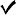 1.	N2 (g)  + 3 H2(g)  →  2 NH3(g)	(formation)2.	HIO4(s)  +  2 H2O(l)  →  H5IO6(s) 	(formation)3.	2 H2S(g)  +  3 O2(g)  →  2 SO2(g)  +  2 H2O(g) 	(complete combustion)4.	CH4(g)  +  2 O2(g)  →  CO2(g)  +  2 H2O(g) 	(complete combustion)5.	C3H8(g)  +  5 O2(g)  →  3 CO2(g)  +  4 H2O(g) 	(complete combustion)6.	2 Al(OH)3(s)  +  3 H2SO4(aq)  →  Al2(SO4)3aq)  +  6 HOH(l)	(double replacement)7.	iron  +  sulfur  →  iron (II) sulfide	8 Fe(s)   +   S8 (s)   8  (s)	formation8.	aluminum  +  fluorine  →  aluminum fluoride	2 Al(s)   +  3 F2 (g)   2 AlF3 (s)	formation9.	copper  +  silver nitrate  →  silver  +  copper (II) nitrate	Cu(s)   +  2 AgNO3 (aq)   2 Ag (s)   +  Cu(NO3)2 (s)		single replacement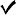 10.	iron (III) chloride + sodium hydroxide  →  sodium chloride + iron (III) hydroxide  	FeCl3 (aq)   + 3 NaOH (aq)    3 NaCl (s)  +  Fe(OH)3 (s)		double replacement11.	iron (III) oxide  →  iron  +  oxygen	Fe2O3 (s)   4 Fe(s)   +  3 O2 (g) 		decomposition12.	potassium chlorate  →  potassium chloride  +  oxygen	2 KClO3 (s)     2 KCl (s) +  3 O2 (g)	decomposition13.	barium chloride + sodium phosphate  →	barium phosphate  + sodium chloride	3 BaCl2 (aq)   + 2 Na3PO4 (aq)    Ba3(PO4)2 (s)   + 6 NaCl (aq)  		double replacement14.	phosphorous + oxygen	→  diphosphorous pentaoxide	P4 (s)   +  5 O2 (g)   2 P2O5 (s)	formation15.	hydroiodic acid + magnesium  →  magnesium iodide + hydrogen	2 HI(aq)   +  Mg (s)   MgI2 (aq) +  H2 (g)		single replacement16.	Iron pipes are strongly attacked and corroded by hydrosulfuric acid.  (iron (II) sulfide is one product)Balanced reaction: 	Fe(s)   +  H2S (aq)     +  H2 (g)	Reaction type:		single replacement17.	Coal (C9H6) undergoes complete combustion.Balanced reaction: 	2 C9H6 (s)  +  2 O2 (g)  →  18 CO2 (g)  +  6 H2O(g)Reaction type:		complete combustion18.	The first recorded observation of hydrogen gas was made by Paracelsus (1493-1541) when he added iron to sulfuric acid.Balanced reaction: 	2 Fe(s)   +   3 H2SO4 (aq)   Fe2(SO4)3 (aq)   +   3 H2 (g) Reaction type:		single replacement19.	When hydrogen gas and oxygen gas are mixed they form an explosive combination.Balanced reaction: 	2 H2 (g)   +  O2 (g)   2 H2O (g)Reaction type:		formation/complete combustion20.	A precipitate forms when potassium iodide is mixed with lead (II) nitrate.Balanced reaction: 	2 KI (aq)   + Pb(NO3)2 (aq)    2 KNO3 (aq)   +  PbI2 (s)  Reaction type:		double replacement21.	Joseph Priestly (1733-1804) decomposed cinnabar (mercury (II) sulfide).Balanced reaction: 	8 HgS(s)     8 Hg (l) +   S8 (s)Reaction type:		decomposition22.	A sulfurous acid solution used in the lab neutralises an ammonium hydroxide solution.Balanced reaction: 	H2SO3 (aq) + 2 NH4OH(aq)     (NH4)2SO3 (aq)   +   2 HOH (l)Reaction type:		double replacement23.	Potassium metal may be obtained by decomposing molten potassium chloride.Balanced reaction: 	2 KCl(l)     2 K (l) +   Cl2 (g)Reaction type:		decompositionRemedial assignment – for extra practiceF___  1.	2 Cu(s)	+	O2(g)	→	2 CuO(s)D___  2.	2 H2O(l)	→	2 H2(g)	+	O2(g)SR__  3.	3 Fe(s)	+	4 H2O(g)	→	4 H2(g)	+	Fe3O4(s)DR__  4.	2 AsCl3  +	3 H2S(aq)   →	As2S3(s)  +	6 HCl(aq)D___  5.	CuSO4 • 5H2O(s)	→	CuSO4(s)	+	5 H2O(g)SR__  6.	Fe2O3(s)  +	3 H2(g)	 →	2 Fe(s)	+	3 H2O(l)D___  7.	CaCO3(s)   →   CaO(s)	+   CO2(g)F___  8.	8 Fe(s)	+	S8 (s)	  →	8 DR__  9.	H2S (aq)   + 2 KOH (aq)    2 HOH (l)     +  K2S (aq)  D___  10.	2 NaCl(l)	→	2 Na(l)	+	Cl2(g)SR__  11.	2 Al(s)	+	3 H2SO4(aq)	→    Al2(SO4 )3 (aq)+	3 H2(g)DR__  12.	H3PO4(aq)	+	3 NH4OH(aq)	→	3 HOH(l)  +	(NH4)3PO4(aq)CC__  13.	C3H8(g)  +	5 O2(g)	→	3 CO2(g)	+  4 H2O(g)F___  14.	4 Al(s)   +  3 O2 (g)   2 Al2O3 (s)CC__  15.	CH4(g)  +	2 O2(g)	→	CO2(g)	+	2 H2O(g)F___  16.	2 K (l) +   Cl2 (g)     2 KCl(l)DR__  17.	2 CuBr (aq)   + K2S (aq)    Cu2S (s)   +  2 KBr (aq)	DR__  18.	AlCl3 (aq)   + 3 NaOH (aq)    3 NaCl (aq)   +  Al(OH)3 (s) DR__  19.	HNO3 (aq)   +  KOH(aq)    →   KNO3 (aq)   +  HOH(l)   SR__  20.	2 Fe(s)   +   3 CuSO4 (aq)   →  3 Cu(s)   +   Fe2(SO4)3 (aq)   DR__  21.	H2SO4(aq)  +   Ba(OH)2 (aq)   →    BaSO4 (s) +  2 HOH(l)F___  22.	2 Zn(s)   +   O2 (g)    →   2 ZnO(s)CC__  23.	C25H52 (s)    +	38 O2 (g)    →	25 CO2 (g)   +   26 H2O(g)	DR__  24.	3 H2SO4 (aq)   +   2 Fe(OH)3 (s)   →    Fe2(SO4)3 (aq) +  6 HOH(l)DR__  25.	Na2CO3 (aq)   +   CaSO4 (s)   →  CaCO3 (s)   +   Na2SO4 (aq)F___  26.	2 Na(s)   +   Cl2 (g)   →  2 NaCl(s)SR__  27.	Zn(s)   +   Pb(CH3COO)2 (aq)   →  Pb(s)   +   Zn(CH3COO)2 (aq)